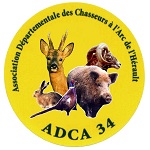 Assemblée générale ADCA34Le 12 avril 2015 à PuissaliconPrésents : BESSE Yvan, RIVEMALE Richard, PUERTO Laurent, GOMIS Lætitia, TODIEREThierry, WIMART Patrice, MANDIC Boris, ASTIE William, PEREIRA Sylvain, GIRONES Angel, CROCHONAlain, CROCHON Arnaud, MALLERET Xavier, GRANIER Benoit, DECOURSI2RE Adrien, VEGLIO Philippe, PALLAS André, SENEGAS Benjamin.Ordre du jour : Rapport moral (fêtes de la chasse, entraînements, JFO, JFC, cotisations, chasse de Prémian,)Rapport financierQuestions diverses--------------------------------------------------------------------------------------------------------------------------------------Rapport moral :Fêtes de la chasse :-Cazouls les Beziers le 16 et 17 mai-Saint Gély du Fesc le 6 et 7 juin-Le Bousquet d'Orb le 4 et 5 juillet-Agde le 13 et 14 juin-Villeverac le 2 et 3 mai-Camplong le 28 juin (rencontre randonneurs/chasseurs)Les membres du bureau assureront à tour de rôle la tenue du stand.Entraînements :-Puissalicon le 12 avril après l’AG, repas tiré du sac (contact RIVEMALE Richard 06.85.07.37.05).-Rosis le 9 mai à 9h00, repas tiré du sac (contact PUERTO Laurent 06.75.66.67.74).-Castanet le Haut le 28 juin, repas tiré du sac (contact BESSE Yvan 06.89.60.28.93).-JFC le 18 juillet à 9h00 (lieu à définir).-Castanet le haut le 8 et 9 août, tir sur deux jours avec bivouac et observation des animaux sur le Carroux (peut être arc trap, à confirmer) (contact BESSE Yvan).JFO : elle aura lieu le 30 mai 2015 à Pailhès, nous resterons sur le même contenu (théorie lematin et pratique l'après-midi). Elle sera organisée par la FDC 34, l'ADCA 34 et le club de tirà l'arc de Pailhès. Chasse de Prémian : Le bilan de la saison est de 2 chevreuils et 1 sanglier. Tous les archers reconduisent leur inscription à cette chasse pour l’année prochaine.Nous demandons le retour des adhésions le 30 juin maximumLaurent PUERTO va se renseigner pour l’achat de bracelets chevreuils sur la commune de Saint Martin de Londres. Nous demandons aux adhérents intéressés de nous contacter.Rapport financier :Rivemale Richard présente le rapport financier.Projets : achat de cibles 3D, écussons, autocollantsLe président
BESSE Yvan